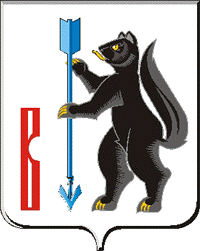 АДМИНИСТРАЦИЯГОРОДСКОГО ОКРУГА  ВЕРХОТУРСКИЙ  П О С Т А Н О В Л Е Н И Еот 24.04. 2019г. № 322г. Верхотурье  Об утверждении результатов муниципального конкурсного отбора проектов инициативного бюджетирования в городском округе Верхотурский в 2019 годуВ соответствии с  Бюджетным кодексом Российской Федерации, Федеральным законом от 06 октября 2003 года № 131-ФЗ «Об общих принципах организации местного самоуправления в Российской Федерации», порядком и условиями предоставления иных межбюджетных трансфертов из областного бюджета бюджетам муниципальных образований, расположенных на территории Свердловской области, на внедрение механизмов инициативного бюджетирования на территории Свердловской области, являющимися приложением № 5 к государственной программе Свердловской области «Совершенствование социально-экономической политики на территории Свердловской области до 2024 года», утвержденной постановлением Правительства Свердловской области от 25.12.2014 № 1209-ПП «Об утверждении государственной программы Свердловской области «Совершенствование социально-экономической политики на территории Свердловской области до 2024 года», Приказом Министерства экономики и территориального развития Свердловской области от 26.02.2019 № 13 «О проведении регионального конкурсного отбора проектов инициативного бюджетирования в 2019 году», постановлением Администрации городского округа Верхотурский от 22.03. 2019 № 216 «Об утверждении Порядка проведения конкурсного отбора проектов инициативного бюджетирования и состава конкурсной комиссии в городском округе Верхотурский», на основании протокола заседания конкурсной комиссии по отбору проектов инициативного бюджетирования в городском округе Верхотурский от 18.04.2019 № 1, руководствуясь Уставом городского округа Верхотурский,ПОСТАНОВЛЯЮ:1. Признать соответствующими установленным требованиям и допустить к участию в конкурсном отборе проекты инициативного бюджетирования «Программно-индикационный комплекс для обучения диаграфмальному дыханию и навыкам психофизиологической саморегуляции методом ФБУ-БОС, программно-индикаторный комплекс для коррекции осанки и плоскостопия методом БОС» в МБУ ДО «Центр детского творчества» и «Хоккей для всех» в МБУ ДО «Детско-юношеская спортивная школа».2. Присвоить проектам инициативного бюджетирования в соответствии с критериями, указанными в приложении № 3 к Порядку проведения конкурсного отбора проектов инициативного бюджетирования в городском округе Верхотурский, следующее количество баллов: «Программно-индикационный комплекс для обучения диаграфмальному дыханию и навыкам психофизиологической саморегуляции методом ФБУ-БОС, программно-индикаторный комплекс для коррекции осанки и плоскостопия методом БОС» в МБУ ДО «Центр детского творчества» – 59 баллов;«Хоккей для всех» в МБУ ДО «Детско-юношеская спортивная школа» - 48 баллов.3. Для участия в конкурсном отборе проектов инициативного бюджетирования на региональном уровне определить проекты инициативного бюджетирования «Программно-индикационный комплекс для обучения диаграфмальному дыханию и навыкам психофизиологической саморегуляции методом ФБУ-БОС, программно-индикаторный комплекс для коррекции осанки и плоскостопия методом БОС» в МБУ ДО «Центр детского творчества» и «Хоккей для всех» в МБУ ДО «Детско-юношеская спортивная школа».4. Опубликовать настоящее постановление в информационном бюллетене «Верхотурская неделя» и разместить на официальном сайте городского округа Верхотурский.5. Контроль исполнения настоящего постановления оставляю за собой.Глава городского округа Верхотурский                                                    А.Г. Лиханов